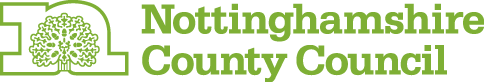 HR Service – School Area Contact Points - January 2024AshfieldWanda Kalwa (M-Th)	0115 9772874	     			wanda.kalwa@nottscc.gov.ukJo Stacey (W-F)		0115 9773385				jo.stacey@nottscc.gov.ukJason Adams		0115 9774184	     			jason.adams@nottscc.gov.ukSarah Hammond		0115 9774191				Sarah.hammond@nottscc.gov.uk Special School 		Bracken Hill BassetlawFran Waldrom		0115 9773229	     			francesca.waldrom@nottscc.gov.ukEllen Cottee                       0115 9772935     		    	ellen.cottee@nottscc.gov.ukWendy Baker (W-F)	0115 9774657	     			wendy.baker@nottscc.gov.ukKate Coppinger (T-Th)	0115 8546061				kate.coppinger@nottscc.gov.ukHelen Wilson		0115 9772888				helen.wilson@nottscc.gov.ukSpecial School 		St Giles BroxtoweMuhammad Saqib		0115 8044645	     			muhammad.saqib@nottscc.gov.ukJane Botcherby 		0115 8044193      			jane.botcherby@nottscc.gov.ukChantel Harrison		0115 9774162				chantel.harrison@nottscc.gov.uk Kate Coppinger (T-Th)	0115 8546061				kate.coppinger@nottscc.gov.ukSpecial School 		Derrymount GedlingJenny Hawkes 		0115 9774523				jenny.hawkes@nottscc.gov.uk Emily Jones (M-W)		0115 8041161				Emily.Jones@nottscc.gov.ukChantel Harrison		0115 9774162				chantel.harrison@nottscc.gov.uk Katie Hulland		0115 9773122				katie.hulland@nottscc.gov.uk Special School		Carlton DigbyMansfieldMary Swan			0115 9772552      			mary.swan@nottscc.gov.ukSarah Rogerson		0115 9932762				sarah.rogerson@nottscc.gov.ukAmrik Singh		0115 9772400				amrik.singh@nottscc.gov.uk		Sarah Hammond		0115 9774191				Sarah.hammond@nottscc.gov.uk External School 		Milford Academy NewarkSusan Harrison		0115 9773961	     			Susan.Harrison2@nottscc.gov.ukJo Misiuda (Tu – F)	0115 9774058	     			joanne.misiuda@nottscc.gov.ukWendy Baker (W-F)	0115 9774657				wendy.baker@nottscc.gov.ukKatie Hulland		0115 9773122				katie.hulland@nottscc.gov.ukSpecial School		Newark Orchard RushcliffeRose Harris 		0115 9773326	     			rose.harris@nottscc.gov.uk  Andrew Griffiths		0115 9773549 			andrew.griffiths@nottscc.gov.ukHelen Wilson		0115 9772888				helen.wilson@nottscc.gov.ukSpecial School 		Ashlea Other useful Contacts Other useful Contacts Other useful Contacts Other useful Contacts NameRoleTelephoneWork PatternHannah GemmillGroup Manager – HR Operations0115 9773867Hannah.gemmill@nottscc.gov.ukFull time Monday – FridayAndy Wilson Senior HR Business Partner – Schools 0115 977 3286andy.wilson@nottscc.gov.uk  Full time Monday – FridayEva Callaghan: messages with the Business Support TeamLADO – Allegations Officer 0115 8041272Eva.callaghan@nottscc.gov.uk Mike Lyons HR Officer – Job Evaluation 0115 977 3844mike.lyons@nottscc.gov.ukFull time Monday – FridayNisar KarimHR Officer – Job Evaluation 0115 977 3048nisar.karim@nottscc.gov.ukFull time Monday – FridayHR Duty Team0115 9774433	hrdutydesk@nottscc.gov.ukMonday – Friday